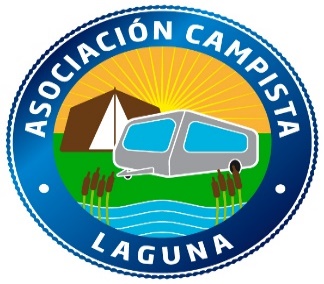 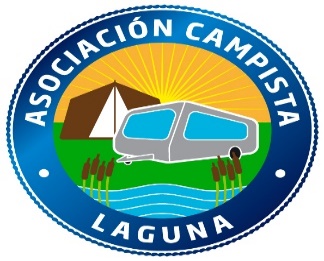 CASTRONUÑO (VALLADOLID)Viernes, 03 de Febrero:11:45 h Pasacalles desde el Ayuntamiento hacia la Iglesia, seguidamente Misa de San Blas.14:30 h Comida Popular amenizada por los Dulzaineros del Valle.              Ofrecida por la localidad de Castronuño en las instalaciones del Centro Cívico             Menú: Paella, con pan, vino o agua. 20:00 h CONCIERTO DE RAÚL OLIVAR - Flamenco Trio Guitacora. Centro Cívico22:00 h Al finalizar el concierto Inauguración de la acampada de San Blas con chupitos y dulces En la carpa del Rte Guacamayo. Sabado, 04 de Febrero:10:00 h RUTA DE SENDERISMO POR LOS ALREDEDORES12:00 h LA GOTA DE MIEL Cuenta cuentos Infantil y manualidades. Centro Cultural.14:30 h Comida en el RESTAURANTE GUACAMAYO 19:00 h TEATRO BRABÁN con la puesta en escena de las obras “Los milagros del jornal” y 	   “Las estrellas“ de Carlos Arniches. Centro Cívico20:30 h Al finalizar las Obras chocolatada ofrecida por la Asociación Campista Laguna. Domingo, 05 de Febrero:10:00 h RUTA DE SENDERISMO POR LOS ALREDEDORES11:30 h MISA de Santa Águeda seguida de la tradicional procesión.14:30 h Comida de Hermandad16:30 h Después de comer Clausura de acampada. Esperaremos a las autoridades.                                                                 HASTA PRONTO 